2024 Staff list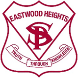 Principal Nicole HendersonPrincipal Nicole HendersonAssistant Principal/ WellbeingLjiljana Prothero (off class Mon/Tues/Thurs/Fri)KindergartenKindergartenEnglish as an Additional Language or DialectKCJenny Calagis (Assistant Principal) Rm 4Kathi Towns Tues/WedKAJacqueline Atherton Rm 3Joyce Yee Mon/Tues/FriKGLynda Go Rm 5Executive ReleaseNicole Tan Wed/Thurs/FriStage 1 – Year 1 & Year 2Stage 1 – Year 1 & Year 2Learning and Support1AArpie Abrahamian Rm 6Rekha Rajvanshi Mon (even)/Tues/Wed1DJustin Di Mauro Rm 7Louise Scott Mon/Tues2MAlexander McAlister Rm 8School Business Manager2CElle Chen Rm 17Shelley Sellar Wed/Fri1/2DTina Di Mauro Mon – Tues, Thus-Fri Ljiljana Prothero Wed Rm 18School Administrative Managers & School Administrative OfficersJulie Ryper SAM Mon/Tues/Wed/FriStage 2 – Year 3 & Year 4Stage 2 – Year 3 & Year 4Stephanie Mitchell Mon/Tues/Thurs (SAM)/Fri3GHelen Galati Rm 22Fiona Hutchinson Tues/Wed/Thurs3KCarly Kyle Rm 24Abby O’Flynn Mon/Thurs/Fri3PPeyton Kelly Rm 23School Learning Support Officers4AShina Anjiri Rm 10Samantha Ellis Mon - Thurs4HNerys Hull (Assistant Principal) Rm 9Lila Larsen Mon/Tue/Thurs/FriAbby O’Flynn WedStage 3 – Year 5 & Year 6Stage 3 – Year 5 & Year 6Sandra Rooke Thurs/Fri (MiniLit)5/6HHannah Buchberger Rm 11Euan Oliver Mon-Wed5/6BBritt Scott Rm 12Assistant Principal Curriculum & Instruction5/6SKaren Sparrow (Assistant Principal)Rm 15Ada Chan Mon - Wed5/6KOlivia King Rm 13General Assistant5/6GJoshua Gale Rm 14Greg JackSpecialist TeachersSpecialist TeachersSchool CounsellorScience and TechnologyScience and TechnologyBelinda MacPherson Wed/FriKLinda Pang Thurs/Fri1-6Shirley Ratinac Mon/Tues/WedLibraryLibraryK - 6Kate Argyle Mon - FriPhysical Education – Curriculum Reform RFFPhysical Education – Curriculum Reform RFFK-6Laura Lewis Tues - Fri